ПРАВИЛАВНУТРЕННЕГО РАСПОРЯДКА ВОСПИТАННИКОВ МУНИЦИПАЛЬНОГО БЮДЖЕТНОГО ДОШКОЛЬНОГО ОБРАЗОВАТЕЛЬНОГО УЧРЕЖДЕНИЯ ДЕТСКОГО САДА № 26 СТАНИЦЫ ВАРЕНИКОВСКОЙ МУНИЦИПАЛЬНОГО ОБРАЗОВАНИЯ КРЫМСКИЙ РАЙОН И ИХ РОДИТЕЛЕЙ(ЗАКОННЫХ ПРЕДСТАВИТЕЛЕЙ)ст. Варениковская ПРАВИЛАВНУТРЕННЕГО РАСПОРЯДКА ВОСПИТАННИКОВ МУНИЦИПАЛЬНОГО БЮДЖЕТНОГО ДОШКОЛЬНОГООБРАЗОВАТЕЛЬНОГО УЧРЕЖДЕНИЯ ДЕТСКОГО САДА № 26 СТАНИЦЫ ВАРЕНИКОВСКОЙ МУНИЦИПАЛЬНОГО ОБРАЗОВАНИЯ КРЫМСКИЙ РАЙОН И ИХ РОДИТЕЛЕЙ(ЗАКОННЫХ ПРЕДСТАВИТЕЛЕЙ)ОБЩИЕ ПОЛОЖЕНИЯПравила внутреннего распорядка воспитанников Муниципального бюджетного дошкольного образовательного учреждения детского сада № 26 станицы Варениковской муниципального образования Крымский район и их родителей (законных представителей) (далее по тексту – Правила) разработаны в соответствии с Федеральным Законом от 29.12.2012 г. № 273-ФЗ «Об образовании в Российской Федерации», Типовым положением о дошкольном образовательном учреждении, утвержденным приказом Минобрнауки РФ от 27.10.2011 г. № 2562«Об утверждении Типового положения о дошкольном образовательном учреждении»,	СанПиН 2.4.1.3049-13 "Санитарно-эпидемиологические требования к устройству, содержанию и организации режима работы дошкольных образовательных организаций", утв. постановлением Главного государственного санитарного врача РФ от 15.05.2013 № 26 (далее – СанПиН), уставом и локальными актами Учреждения.Настоящие Правила разработаны с целью обеспечения комфортного и безопасного пребывания воспитанников в Муниципальном бюджетном дошкольном образовательном учреждении детском саду № 26 станицы Варениковской муниципального образования Крымский район (далее – Учреждение), а также успешной реализации целей и задач образовательной деятельности, определенных в уставе Учреждения, и определяют режим образовательного процесса, внутренний распорядок воспитанников и защиту их прав.Настоящие Правила рассматриваются Советом родителей, согласовываются педагогическим советом и утверждаются заведующим Учреждения.Настоящие Правила являются обязательными для исполнения всеми участниками образовательных отношений.При приеме воспитанников администрация Учреждения обязана ознакомить их родителей (законных представителей) с настоящими Правилами.Копии настоящих Правил размещаются на информационных стендах Учреждения, а также на официальном сайте Учреждения в сети Интернет.Администрация, педагогический совет, общее собрание трудового коллектива Учреждения, а также совет родителей (родительский комитет) воспитанников имеют право вносить предложения по усовершенствованию и изменению настоящих Правил.РЕЖИМ РАБОТЫ УЧРЕЖДЕНИЯРежим	работы	Учреждения	и	длительность	пребывания	в	нем воспитанников определяется Уставом:     пятидневная рабочая неделя;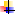      выходные дни – суббота, воскресенье, праздничные дни;     максимальная длительность пребывания воспитанников – 12 ч. (полный день);     ежедневный график работы: с 7.00 - 19.00 ч.Количество групп определяется Учредителем исходя из их предельной наполняемости, установленной действующим законодательством.Учреждение имеет право объединять группы в случае необходимости (на время проведения ремонтных работ, на период карантина, в летний период, при уменьшении количества воспитанников в группе).Режим дня в каждой возрастной группе устанавливается в соответствии с санитарными правилами и нормами.Учреждение	организует	гибкий	режим	для	воспитанников	в адаптационный период.Посещение воспитанниками Учреждения может быть приостановлено в следующих случаях:    на ремонтные (аварийные) работы Учреждения;    в	случае	наложения	карантина	на	группу	(Учреждение),	приём воспитанников после домашнего режима или больничного, приостанавливается;    текущего ремонта по предписанию государственных надзорных органов, в том числе органов Роспотребнадзора, Госпожнадзора;    капитального ремонта по распоряжению Учредителя.Родители (законные представители) обязаны забрать воспитанника из Учреждения до 19.00 часов. Если родители (законные представители) не могут лично забрать воспитанника из Учреждения, то требуется заранее оповестить об этом администрацию Учреждения и (или) сообщить воспитателю, кто будет забирать воспитанника из тех лиц, на которых предоставлены личные заявления (доверенности) родителей (законных представителей).РЕЖИМ ВОСПИТАТЕЛЬНО-ОБРАЗОВАТЕЛЬНОГО ПРОЦЕССАОснову режима составляет установленный распорядок сна и бодрствования, приемов пищи, гигиенических и оздоровительных процедур, непосредственно образовательной деятельности, прогулок и самостоятельной деятельности воспитанников.Режим скорректирован с учетом работы Учреждения, контингента воспитанников и их индивидуальных особенностей, климата и времени года в соответствии с СанПиН. Режим обязателен для соблюдения всеми участниками образовательного процесса.Образовательный процесс в Учреждении осуществляется в соответствии с СанПиН:     продолжительность учебного года – с 1 сентября по 31 мая;     каникулярный период – 1 неделя в середине года;     летний оздоровительный период – с 1 июня по 31 августа.Прием воспитанников в Учреждение осуществляется с 7.00 часов до 8.15 часов.Родители обязаны не нарушать основные режимные моменты Учреждения и приводить ребенка в группу вовремя.Приводя ребенка в Учреждение, родитель (законный представитель), исходя из интересов своего ребенка и других детей группы, должен учитывать время работы Учреждения, план деятельности в группе, режим дня в Учреждении (время завтрака, обеденного сна, начало и конец занятий), санитарно- гигиенические нормы и правила личной гигиены.Своевременный приход в Учреждение – необходимое условие качественной и правильной организации воспитательно-образовательного процесса.Непосредственно	образовательная	деятельность	(далее	-	НОД) начинается с 9 часов 00 минут.Расписание непосредственно образовательной деятельности составляется в строгом соответствии с СанПиН.Продолжительность НОД составляет: в младшей группе – 15 минут;  в средней группе – 20 минут;  в старшей группе – 25 минут; в подготовительной к школе группе – 30 минут.В середине времени, отведенного на непосредственно образовательную деятельность, проводится физкультминутка. Перерыв между периодами НОД составляет 10 минут (п.11.12 СанПиН).НОД по физическому воспитанию проводится 3 раза в неделю для детей в возрасте от 2 – 7 лет, из них 1 раз в неделю на открытом воздухе (п.12.4; 12.5 СанПиН).Привлечение воспитанников ДОУ без их согласия и без согласия их родителей (законных представителей) к труду, не предусмотренному образовательной программой, запрещается.Педагоги беседуют с родителями (законными представителями) о воспитаннике утром до 08.30 часов и вечером после 16.00 часов.ИГРА И ПРЕБЫВАНИЕ НА СВЕЖЕМ ВОЗДУХЕВоспитанникам разрешается приносить в Учреждение личные игрушки только в том случае, если они соответствуют СанПиН.Воспитанник может принести в Учреждение личную игрушку, если она чистая и не содержит мелких опасных деталей. Разрешая своему ребенку принести личную игрушку в Учреждение, родитель (законный представитель) соглашается с мыслью, что «я и мой ребенок не расстроимся, если с ней будут играть другие дети или она испортится».Не приводить воспитанника с предметами, которые представляют угрозу жизни и здоровья, как ему, так и окружающим. Исключить наличие у воспитанника в период пребывания в Учреждении сотовых телефонов,  планшетов и иных дорогостоящих предметов. Запрещено приносить игровое оружие.За сохранность принесенных из дома игрушки и дорогостоящих предметов сотрудники Учреждения ответственности не несут.Если выясняется, что воспитанник забрал домой игрушку из Учреждения, в том числе и игрушку другого воспитанника, то просим незамедлительно вернуть ее.Использование личных велосипедов, самокатов, санок в Учреждении (без согласия инструктора по физкультуре или воспитателя) запрещается в целях обеспечения безопасности других воспитанников.Организация прогулок с воспитанниками осуществляется педагогами Учреждения в соответствии с СанПиН.Прием детей в теплое время года осуществляется на улице.В Учреждении воспитанники гуляют 2 раза в день: в первую половину – до обеда и во вторую половину дня – после дневного сна или перед уходом детей домой. Средняя продолжительность ежедневных прогулок составляет 3-3,5 часа. Продолжительность прогулки определяется в зависимости от климатических условий. При температуре воздуха ниже минус 15 °C и скорости ветра более 7 м/с продолжительность прогулки сокращается. При более низких температурах прогулка может быть отменена.Администрация Учреждения оставляет за собой право отказать родителям (законным представителям) в просьбе оставлять воспитанников во время прогулки в групповой комнате, так как, в соответствие с требованиями СанПиН (пункт 8.5.), все помещения ежедневно и неоднократно проветриваются в отсутствии воспитанников.ОРГАНИЗАЦИЯ ПИТАНИЯУчреждение обеспечивает гарантированное сбалансированное питание воспитанникам в соответствии с их возрастом и временем пребывания в Учреждении по нормам, утвержденным СанПиН.Питание в Учреждении осуществляется в соответствии с примерным 10- дневным меню, разработанным на основе физиологических потребностей в пищевых веществах и норм питания воспитанников и утвержденного заведующим Учреждения.Режим и кратность питания воспитанников устанавливается в соответствии с длительностью их пребывания в Учреждении.Учреждение обеспечивает  воспитанника необходимым  сбалансированнымх разовым питанием (завтрак, второй завтрак (дополнительный), обед, полдник).Время приема:  завтрак 8.15 – 8.50, второй завтрак (дополнительный) 10.00 -10.20, обед 11.30 – 13.00, полдник 15.15-15.40.Родитель (законный представитель) может ознакомиться с меню на информационном стенде пищеблока и информационном стенде в группе.Категорически запрещено приносить в Учреждение продукты питания для угощения воспитанников (торты, пирожные, масляные рулеты и др.).ОХРАНА ЗДОРОВЬЯ ВОСПИТАННИКОВСогласно требованиям СанПиН 2.4.1.3049-13 приём детей, впервые поступающих в Учреждение, осуществляется на основании медицинского заключения (медкарта).Родители (законные представители) обязаны приводить воспитанника в Учреждение здоровым и информировать воспитателей о каких-либо изменениях, произошедших в состоянии здоровья ребенка дома.Утренний прием воспитанников проводится в присутствии родителей (законных представителей). Данные о состоянии ребёнка заносятся родителем (законных представителей) в «Журнал приема», родители ставят свою роспись, подтверждая состояние здоровья ребенка.Во время утреннего приема не принимаются воспитанники с явными признаками заболевания: сыпь, сильный кашель, насморк, температура.Если в течение дня у воспитанника появляются первые признаки заболевания (повышение температуры, сыпь, рвота, диарея), родители (законные представители) будут об этом извещены.Администрация Учреждения оставляет за собой право принимать решение о переводе воспитанника в изолятор Учреждения в связи с появлением внешних признаков заболевания или направляет в лечебное учреждение. Состояние здоровья по внешним признакам определяет медицинская сестра и (или) воспитатель.Родители (законные представители) должны как можно быстрее забрать воспитанника из медицинского изолятора Учреждения.О невозможности прихода воспитанника по болезни или другой уважительной причине необходимо обязательно сообщить в Учреждение.Воспитанник, не посещающий Учреждение более пяти дней (за исключением выходных и праздничных дней), должен иметь справку от врача с данными о состоянии здоровья ребенка с указанием диагноза, длительности заболевания, сведений об отсутствии контакта с инфекционными больными.Если у воспитанника есть аллергия или другие особенности здоровья и развития, то родитель (законный представитель) должен поставить в известность медицинского работника Учреждения, предъявить в данном случае справку или иное медицинское заключение.Приём лекарств в Учреждении запрещён. В случае необходимости лечения или долечивания воспитанника, все процедуры проводятся в домашних условиях.Приносить лекарственные препараты в Учреждение также запрещено.В соответствии СанПиН 3.2.3215-14 «Профилактика паразитарных болезней на территории Российской Федерации», воспитанники Учреждения подлежат ежемесячному осмотру на педикулёз.Обязательному осмотру подлежат воспитанники, возвращающиеся после длительного (более недели) отсутствия и вновь поступающие.При выявлении головного педикулёза в Учреждении, воспитанника выводят из коллектива. Медицинский работник даёт рекомендации родителям по лечению педикулеза. Прием воспитанника в Учреждение допускается при наличии медицинской справки об отсутствии педикулеза; результаты осмотра заносятся в специальный журнал.В целях профилактики контагиозных гельминтозов (энтеробиоза) все воспитанники один раз в год проходят однократные лабораторные исследования с предоставлением результатов обследования в медицинский кабинет образовательной организации (СанПиН 2.4.1. 3049-13 пункт 18.2.1.).В Учреждении в соответствии с действующими инструкциями проводятся санитарно-эпидемиологические мероприятия, направленные на предупреждение распространения инфекции в группе или вне группы, в зависимости от характера инфекции и способа передачи (карантин, дезинфекция, прививки и пр.).Профилактические прививки проводятся в соответствии с национальным календарем профилактических прививок, профилактические прививки проводятся только с письменного согласия родителей (законных представителей).Родители (законные представители) должны заботиться о здоровье своих детей:вести здоровый образ жизни и быть личным примером для своего ребёнка;заботиться о безопасности ребёнка во время каникул, отдыха и т.д.При переводе воспитанника из другой образовательной организации в медкарте должны быть отражены следующие сведения:  дата выбывания;  последнее посещение образовательной организации;  информация об отсутствии (наличии) карантина в Учреждении, группе;   подпись лица выдавшего медкарту.ВНЕШНИЙ ВИД И ОДЕЖДА ВОСПИТАННИКОВРодители (законные представители) обязаны приводить ребенка в опрятном виде, чистой одежде и обуви.Родители (законные представители) воспитанников должны обращать внимание на соответствие одежды и обуви ребенка времени года и температуре воздуха, возрастным и индивидуальным особенностям (одежда не должна быть слишком велика; обувь должна легко сниматься и надеваться), следить за исправностью застежек (молний).Если внешний вид и одежда воспитанника неопрятны, воспитатель вправе сделать замечание родителям (законным представителям) и потребовать надлежащего ухода за ребенком.Для создания комфортных условий пребывания ребенка в Учреждении родитель (законный представитель) обязан обеспечить следующее: Сменную обувь: туфли (или сандалии) с жестким задником на светлой подошве строго по размеру ноги (это обязательно для правильного  формирования стопы, чтобы ножка малыша все время четко фиксировалась и не«западала» на стороны, т.к. формирование стопы заканчивается к 7-8 годам). Основное требование – удобство для ребенка в процессе самообслуживания: наличие застежек-липучек или резинок на подъеме стопы, чтобы ребенок мог снимать и надевать ее самостоятельно. Сменное белье (не менее двух комплектов):мальчикам – шорты, брючки, трусики, майки, рубашки, колготки;девочкам – колготки, майки, трусики, платьице или юбочка с кофточкой. В теплое время – носки, гольфы. Головной убор (в теплый период года). Носовой платок или бумажные салфетки (необходимы ребенку, как в помещении, так и на прогулке). На одежде должны располагаться удобные карманы для их хранения. Специальная физкультурная форма (для занятия физкультурой в зале): футболка, темные шорты из несинтетических, дышащих материалов; х/б  носочки. Чешки для музыкальных и физкультурных занятий (строго по размеру ноги). Комплект сменного белья для сна (пижама). Индивидуальная расческа для поддержания опрятного вида в течение дня. Зимой и в мокрую погоду рекомендуется, чтобы у ребенка была запасная одежда (варежки, колготки, штаны и т.д.) для смены в отдельном мешочке.Порядок в специально организованных в раздевальной шкафах для хранения обуви и одежды обучающихся поддерживают их родители (законные представители).Во избежание потери или случайного обмена вещей родители (законные представители) обучающихся маркируют их. За утерю не промаркированной      одежды      и    обуви     администрация	Учреждения ответственности не несет.В шкафу каждого воспитанника должно быть два пакета для хранения чистого и использованного белья.Родители (законные представители) должны ежедневно проверять содержимое шкафов для одежды и обуви, в т.ч. пакетов для хранения чистого и использованного белья, а также еженедельно менять комплект спортивной одежды.ОБЕСПЕЧЕНИЕ БЕЗОПАСНОСТИРодители (законные представители) должны своевременно сообщать об изменении фамилии, номера телефона, места жительства, места работы и др.Для обеспечения безопасности своего ребенка родитель (законный представитель) передает ребенка только лично воспитателю.Категорически запрещен приход воспитанника в Учреждение и его уход без сопровождения родителей (законных представителей).Воспитателям категорически запрещается отдавать детей лицам в нетрезвом состоянии, несовершеннолетним братьям и сёстрам, отпускать детей одних по просьбе родителей, отдавать детей незнакомым лицам без доверенности и заявления родителей.Посторонним лицам запрещено находиться в помещениях и на территории Учреждения без разрешения администрации.В случае если родитель (законный представитель) не забрал ребенка и найти родителя по средствам связи не предоставляется возможным, Учреждение оставляет за собой право сообщить об этом в дежурную часть ОМВД России по Красноармейскому району.Запрещается оставлять коляски, велосипеды и санки в помещении Учреждения.При парковке своего автомобиля, необходимо оставлять свободным подъезд к воротам для въезда и выезда служебного транспорта на территорию Учреждения.Запрещается въезд на личном автомобиле или такси на территорию Учреждения.Во избежание несчастных случаев родителям (законным представителям) необходимо проверять содержимое карманов в одежде детей на наличие опасных предметов:  Категорически запрещается приносить в Учреждение острые, режущие, стеклянные предметы, а также мелкие предметы (бусинки, пуговицы и т. п.).  Запрещено давать ребёнку в Учреждение жевательную резинку и другие продукты питания (конфеты, чипсы, сухарики и т.д.).Не рекомендуется родителям (законным представителям) воспитанников:    надевать золотые и серебряные украшения (цепочки, серьги и пр.) во избежание травмирования и потери;  давать с собой дорогостоящие игрушки (планшеты и т.д.), мобильные телефоны, а также игрушки, имитирующие оружие.За	сохранность	украшений	и	дорогостоящих	предметов	Учреждение ответственности не несет.Запрещается курение в помещении и на территории Учреждения.ПРАВА, ОБЯЗАННОСТИ И ОТВЕТСТВЕННОСТЬ ВОСПИТАННИКОВВ Учреждении реализуется право воспитанников на образование, гарантированное государством. Дошкольное образование направлено на формирование общей культуры, развитие физических, интеллектуальных, нравственных, эстетических и личностных качеств, формирование предпосылок учебной деятельности, сохранение и укрепление здоровья детей дошкольного возраста.Основная общеобразовательная программа (далее – ООП) дошкольного образования направлена на разностороннее развитие  воспитанников  дошкольного возраста с учетом их возрастных и индивидуальных особенностей, в том числе достижение детьми дошкольного возраста уровня развития, необходимого и достаточного для успешного освоения ими образовательных программ начального общего образования, на основе индивидуального подхода к детям дошкольного возраста и специфичных для детей дошкольного возраста видов деятельности.Освоение ООП дошкольного образования не сопровождается проведением промежуточных аттестаций и итоговой аттестации воспитанников.Права воспитанника гарантируются конвенцией ООН «О правах ребенка», законодательством Российской Федерации, настоящим Уставом, договором об образовании.Психолого-педагогическая, медицинская и социальная помощь оказывается воспитанникам на основании заявления или согласия в письменной форме их родителей (законных представителей). Воспитанники имеют право на: предоставление условий для разностороннего развития с учетом возрастных и индивидуальных особенностей, в том числе получение социально- педагогической и психологической помощи, бесплатной психолого-медико- педагогической коррекции;    обучение по индивидуальному учебному плану в пределах осваиваемой основной общеобразовательной программы Учреждения;  на	получение	квалифицированной	помощи	в	коррекции	имеющихся недостатков развития при наличии соответствующих условий; посещение	кружковых	занятий,	организованных	в	рамках	реализации приоритетных направлений деятельности Учреждения; уважение человеческого достоинства, защиту от всех форм физического и психического насилия, оскорбления личности, охрану жизни и здоровья; свободное выражение собственных взглядов и убеждений;  каникулы в соответствии с календарным графиком; бесплатное пользование учебными пособиями, средствами обучения и воспитания; пользование в установленном порядке лечебно-оздоровительной инфраструктурой; оказание первичной медико-санитарной помощи в порядке, установленном законодательством в сфере охраны здоровья; развитие своих творческих способностей и интересов, включая участие в конкурсах, олимпиадах, выставках, смотрах, физкультурных и спортивных мероприятиях; поощрение за успехи в учебной, спортивной, творческой деятельности;  благоприятную среду жизнедеятельности. Воспитанники обязаны:  добросовестно выполнять задания, данные педагогическими работниками в рамках реализуемой основной общеобразовательной программы Учреждения;  уважать	честь	и	достоинство	других	воспитанников	и	работников Учреждения;  бережно относиться к имуществу Учреждения. Воспитанникам запрещается: приносить, передавать, использовать острые, режущие, стеклянные предметы; а также мелкие предметы (бусинки, пуговицы и т.п.); таблетки и другие лекарственные средства; жевательную резинку и другие продукты питания (конфеты, печенья, напитки и т.д.); приносить, передавать, использовать любые предметы и вещества, могущие привести к взрывам, возгораниям и отравлению; применять физическую силу в отношении других воспитанников.ПРАВА, ОБЯЗАННОСТИ И ОТВЕТСТВЕННОСТЬРОДИТЕЛЕЙ (ЗАКОННЫХ ПРЕДСТАВИТЕЛЕЙ) ВОСПИТАННИКОВ Родители (законные представители) воспитанников имеют право:          дать ребенку дошкольное образование в семье. Ребенок, получающийобразование в семье, по решению его родителей (законных представителей) с учетом его мнения на любом этапе обучения вправе продолжить образование в образовательной организации; знакомиться с уставом Учреждения, лицензией на осуществление образовательной деятельности, и другими документами, регламентирующими осуществление образовательной деятельности; знакомиться с содержанием образования, используемыми методами обучения и воспитания, образовательными технологиями; защищать права и законные интересы воспитанников; получать информацию о всех видах планируемых обследований (психологических, психолого-педагогических) воспитанников, давать согласие на проведение таких обследований или участие в таких обследованиях, отказаться отих проведения или участия в них, получать информацию о результатах проведенных обследований воспитанников; присутствовать при обследовании детей психолого-медико-педагогической комиссией, обсуждении результатов обследования и рекомендаций, полученных по результатам обследования, высказывать свое мнение относительно предлагаемых условий для организации обучения и воспитания детей; психолого-педагогическое консультирование; принимать участие в управлении Учреждения в форме, определяемой его уставом; получать в установленном Законом Российской Федерации «Об образовании в Российской Федерации» порядке компенсацию части родительской платы, взимаемой за присмотр и уход за детьми в Учреждении. Родители (законные представители) воспитанников обязаны:                 соблюдать правила внутреннего распорядка Учреждения, требованиялокальных нормативных актов, которые устанавливают режим днявоспитанников, порядок регламентации образовательных отношений между Учреждения и родителями (законными представителями) воспитанников и оформления возникновения, приостановления и прекращения этих отношений; обеспечивать и защищать права и интересы своих детей, не причинять вред физическому и психическому здоровью детей, их нравственному развитию; воспитывать детей, исключая жестокое, грубое, унижающее человеческое достоинство обращение, оскорбление или их эксплуатацию; обеспечивать необходимые условия для нормального развития ребенка;       уважать честь и достоинство воспитанников и работников Учреждения;       не	допускать	неоправданного	вмешательства	в	работу	педагогов	повопросам,	которые	по	своему	характеру	входят	в	круг	профессиональных обязанностей педагогов; своевременно оповещать Учреждение о болезни воспитанника или его отсутствии; своевременно вносить плату за присмотр и уход за воспитанником в Учреждении.Родители (законные представители) Учреждения обязаны доводить до сознания детям то, что в группе и на прогулке детям следует добросовестно выполнять задания, данные педагогическими работниками, бережно относиться к имуществу Учреждения, и не разрешается обижать друг друга, применять физическую силу, брать без разрешения личные вещи других воспитанников, в т.ч. принесенные из дома игрушки; портить и ломать результаты труда других воспитанников. Родителям (законным представителям) воспитанников запрещается: передавать	воспитанникам	и	использовать	самим	любые	предметы	и вещества, могущие привести к взрывам, возгораниям и отравлениям; иметь неряшливый и вызывающий внешний вид, приходить в учреждение в нетрезвом виде; применять	физическую	силу	в	отношении	других	воспитанников, работников Учреждения и иных лиц.Иные права и обязанности родителей (законных представителей) воспитанников устанавливаются нормативными актами Российской Федерации, администрацией Краснодарского края, договором об образовании.За неисполнение или ненадлежащее исполнение обязанностей, установленных законодательством Российской Федерации, родители (законные представители) несовершеннолетних обучающихся несут ответственность, предусмотренную законодательством Российской Федерации.ПООЩРЕНИЯ И ДИСЦИПЛИНАРНОЕ ВОЗДЕЙСТВИЕПризнавая уникальность и талантливость каждого ребенка, стремясь к достижению психологического и эмоционального благополучия воспитанников в Учреждении, педагогические работники Учреждения используют различные виды поощрений (похвала, одобрение, поручение главной роли в игре и другие поощрения).Педагогические работники в каждой группе вправе использовать различные системы поощрения детей, с учетом мнения родителей (законных представителей) воспитанников, в том числе за участие в конкурсах. При этом в случае участия в конкурсах родителей (законных представителей) воспитанников поощрение может распространяться и на них.Поощрения воспитанников Учреждения проводят по итогам конкурсов, соревнований и других мероприятий в виде вручения грамот, благодарственных писем, сертификатов, сладких призов и подарков.В качестве мер воспитательного воздействия применяется только устное воздействие в виде порицания или замечания.Порицания или замечания должны носить рекомендательный характер, воздействовать на эмоциональную сферу воспитанника, вызывать у него чувство вины, раскаяния.Педагогические работники Учреждения обязаны информировать родителей (законных представителей) воспитанников о случаях нарушения воспитанников правил поведения в Учреждении, тесно сотрудничать по указанному вопросу с родителями (законными представителями) воспитанников.Дисциплина в Учреждении, поддерживается на основе уважения человеческого достоинства воспитанников, педагогических работников.Применение физического и (или) психического насилия по отношению к воспитанникам Учреждения не допускается.Меры дисциплинарного взыскания не применяются к воспитанникам Учреждения.ЗАЩИТА ПРАВ ВОСПИТАННИКОВСпорные и конфликтные ситуации нужно разрешать только в отсутствии воспитанников.В целях защиты прав воспитанников их родители (законные представители) самостоятельно или через своих представителей вправе:    обращаться к заведующему Учреждения;    направить в органы управления Учреждения обращение о нарушении и (или) ущемлении ее работниками прав, свобод и социальных гарантий воспитанников;    использовать незапрещенные законодательством РФ иные способы защиты своих прав и законных интересов.Руководитель Учреждения имеет право сообщать в правоохранительные органы и органы опеки и попечительства о ненадлежащем обращении с ребенком в семье (на основании заявления воспитателей групп, медсестры, составленного акта).СОТРУДНИЧЕСТВОПедагоги, администрация Учреждения обязаны тесно сотрудничать с родителями (законными представителями) воспитанников для создания условий для успешной адаптации воспитанника и обеспечения безопасной среды для его развития.Родитель (законный представитель) должен получать педагогическую поддержку воспитателей, администрации во всех вопросах, касающихся воспитания воспитанника.Каждый родитель (законный представитель) имеет право принимать активное участие в воспитательно-образовательном процессе, участвовать в педагогических совещаниях Учреждения с правом совещательного голоса, вносить предложения по работе с воспитанниками, быть избранным путем голосования в Родительский комитет и Совет ДОУ.Приветствуется активное участие родителей: в праздниках и развлечениях, родительских собраниях; в сопровождение детей на прогулках, экскурсиях за пределами Учреждения;  в работе	родительского комитета группы или Учреждения.Родители (законные представители) воспитанника обязаны соблюдать и выполнять условия настоящих правил, договора между Учреждением и родителями (законными представителями) воспитанника, устав Учреждения.Если у родителя (законного представителя) возникли вопросы по организации воспитательно-образовательного процесса, пребыванию ребенка в группе, следует: обсудить их с воспитателями группы; если это не помогло решению проблемы, необходимо обратиться к заведующему Учреждением лично или по телефону 8 (861 31) 7-14-26.ЗАКЛЮЧИТЕЛЬНЫЕ ПОЛОЖЕНИЯ14.1. Вопросы, связанные с правами и обязанностями участников образовательного процесса, не урегулированные в настоящих Правилах, регламентируются договором между Учреждением и родителями (законными представителями) воспитанника.РАССМОТРЕННО:на совете родителей МБДОУ детского сада № 26Протокол № ___от «____» __________ 201__ г.СОГЛАСОВАННО:на педагогическом советеМБДОУ детского сада № 26Протокол № ___от «____» __________ 201__ г.УТВЕРЖДАЮ:Заведующий МБДОУ детского сада № 26_______________Л.С.Леонтьеваот «____» __________ 201__ г.